Р А С П О Р Я Ж Е Н И Еот  30.09.2015   № 2612-рг. МайкопО награждении стипендиями Главы муниципального образования «Город Майкоп» «Юные дарования» лучших учащихся                         муниципальных бюджетных образовательных учреждений                             дополнительного образования детейНа основании ходатайства конкурсной комиссии по представлению кандидатов на награждение стипендиями Главы муниципального образования «Город Майкоп» «Юные дарования»:Наградить стипендиями Главы муниципального образования «Город Майкоп» «Юные дарования» по итогам региональных, республиканских, городских конкурсов, олимпиад, выставок следующих учащихся:– Гибий Ангелину         МБОУ ДОД «Детская школа искусств №5»;– Иллейш Милену         МБОУ ДОД «Детская школа искусств № 1»;– Зубову Юлию             МБОУ ДОД «Детская художественная школа»;– Коржину Магдалену  МБОУ ДОД «Детская школа искусств № 1»;– Шалаенко Даниила    МБОУ ДОД «Детская школа искусств №6».Расходы на выплату стипендий произвести в пределах бюджетных ассигнований, утвержденных Управлению культуры муниципального образования «Город Майкоп» на 2015 – 2016 гг.Опубликовать настоящее распоряжение в газете «Майкопские новости» и разместить на официальном сайте Администрации муниципального образования «Город Майкоп» в сети Интернет.Настоящее распоряжение вступает в силу со дня его официального опубликования. Глава муниципального образования «Город Майкоп»                                                                             А.В. Наролин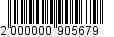 Администрация  муниципального 
образования «Город Майкоп»Республики Адыгея 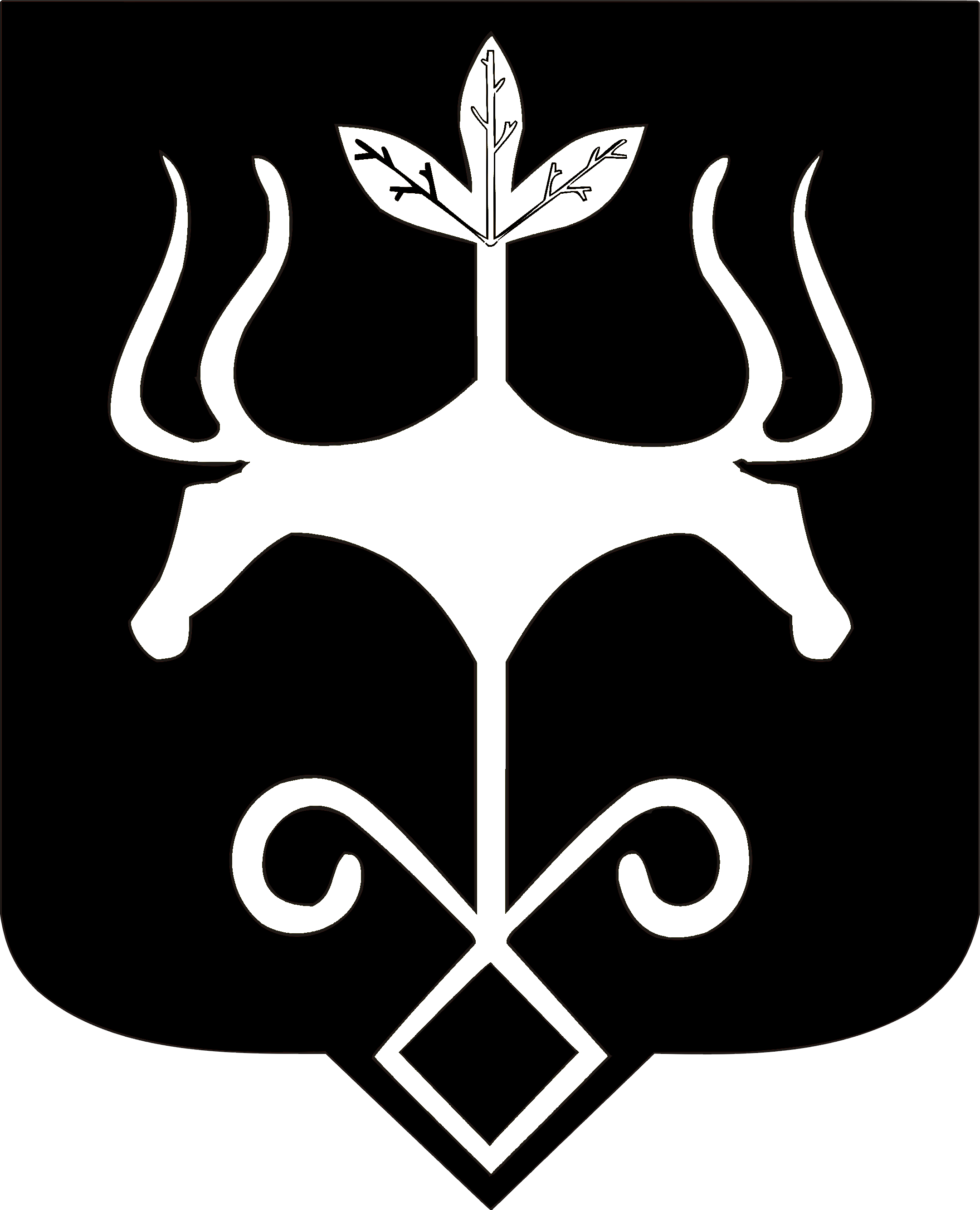 Адыгэ Республикэммуниципальнэ образованиеу 
«Къалэу Мыекъуапэ» и Администрацие